                  Home Schooling 28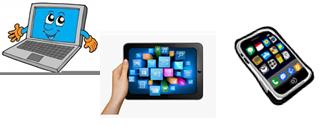 TODAY WE’RE WORKING WITH A STORY!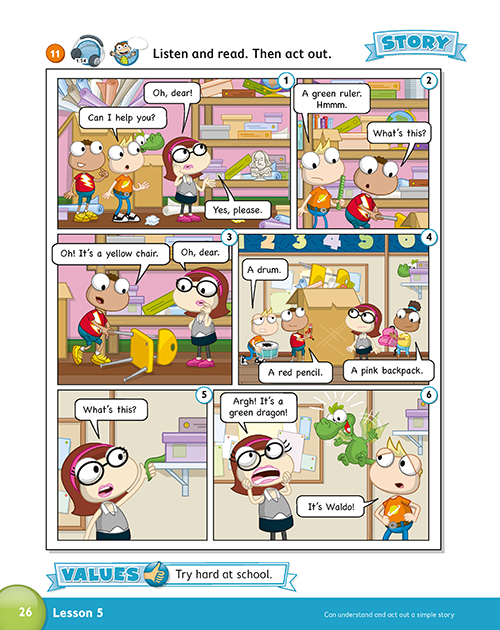 CTRL+ CLICK AND WORK ONLINE: 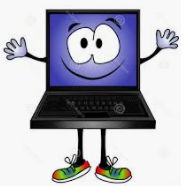 https://forms.gle/JESVkYzzJzWfZWkbA 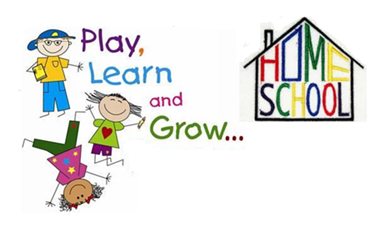 PLEASE PRESS “SUBMIT/SEND” AT THE END OF YOUR ONLINE WORKPOR FAVOR PRESIONAR “ENVIAR” AL FINAL DEL TRABAJO EN LINEA